Об утверждениимуниципальной целевой программы «Развитие и поддержка малого и среднего предпринимательства в муниципальном районе Пестравский Самарской области на 2012-2015 годы»В целях развития малого и среднего предпринимательства на территории муниципального района Пестравский, в соответствии с Федеральным законом от 06.10.2003 г. № 131-ФЗ «Об общих принципах организации местного самоуправления в Российской Федерации», Федеральным законом от 24.07.2007 г. № 209-ФЗ «О развитии малого и среднего предпринимательства в Российской Федерации», постановлением Правительства Самарской области от 27.03.2009 №184  «Об утверждении областной целевой программы «Развитие малого и среднего предпринимательства в Самарской области» на 2009-2015 годы», ст.ст. 44, 45 Устава муниципального района Пестравский, администрация муниципального района Пестравский, ПОСТАНОВЛЯЕТ:Утвердить муниципальную целевую программу «Развитие и поддержка малого и среднего предпринимательства в муниципальном районе Пестравский Самарской области на 2012-2015 годы» (приложение № 1).2. Финансовому управлению муниципального района Пестравский (Кудрявцева Л.Н.) осуществлять финансирование муниципальной целевой программы «Развитие и поддержка малого и среднего предпринимательства в муниципальном районе Пестравский Самарской области на 2012-2015 годы» в пределах выделенных ассигнований.3. Опубликовать настоящее постановление в районной газете «Степь» и разместить на официальном Интернет – сайте муниципального района Пестравский.4.    Настоящее постановление вступает в силу с момента  опубликования. 5.  Контроль за исполнением настоящего постановления возложить на первого заместителя Главы муниципального района Пестравский Имангулова А.В.Глава муниципального района Пестравский                                                                                     А.П.ЛюбаевМоисеев Н.И. 8(84674)22168     Приложение № 1                                                                                    к постановлению   администрации                                                                                                     муниципального района                                                                                                    Пестравский Самарской области  от  «___»  __________2012 г. №___МУНИЦИПАЛЬНАЯ ЦЕЛЕВАЯ ПРОГРАММА«РАЗВИТИЕ И ПОДДЕРЖКА МАЛОГО  И СРЕДНЕГО ПРЕДПРИНИМАТЕЛЬСТВАВ МУНИЦИПАЛЬНОМ РАЙОНЕ  ПЕСТРАВСКИЙ САМАРСКОЙ ОБЛАСТИ   НА 2012-2015 ГОДЫ»Паспорт муниципальной целевой программы«Развитие и поддержка малого и среднего предпринимательствав муниципальном районе Пестравский Самарской области на 2012-2015 годы».1.  Характеристика малого и среднего предпринимательствамуниципального района Пестравский Самарской области.          Перспективы развития экономики муниципального района Пестравский, ее устойчивость к конъюнктуре рынка в полной  мере, зависит  и от развития  малого и среднего  предпринимательства.          Успешное предпринимательство является одной из основ социально-экономического благополучия жителей  района, способствует насыщению товарного рынка конкурентоспособной продукцией и услугами, повышению занятости населения путем сохранения  и создания дополнительных рабочих мест, внедрению новых форм организации производства, финансирования и сбыта, приближению товаров и услуг потребителю. На 01.01.2012 г. в муниципальном районе Пестравский зарегистрировано 87 малых и средних предприятий (МСП), в том числе 10 крестьянских (фермерских) хозяйств (КФХ) и 462 предпринимателя без образования юридического лица.  Из 87 МСП 33 это сельскохозяйственные предприятия (38%), 8 занимаются переработкой сельскохозяйственной продукции (9,2%),  27 заняты в сфере торговли (в том числе 3 аптеки)  (31%), 3 – строительством (3,4%) и 16 предоставляют различного рода услуги (18,4%). 137 индивидуальных предпринимателей (29,7%) имеют основной вид экономической деятельности по сельскохозяйственному производству. Рост числа субъектов малого предпринимательства  происходит за счет роста индивидуальных предпринимателей при реализации программы дополнительных мероприятий по снижению напряженности на рынке труда Самарской области. Обучение безработных граждан осуществляется по областной программе самозанятости населения. При этом в 2011 году прошли обучение 45 человек. Из вновь зарегистрированных 54 индивидуальных предпринимателей, открывших собственное дело по данной программе, создали дополнительно 25 рабочих мест.  За 2011 год зарегистрировано  8 новых малых предприятий и 106 предпринимателей без образования юридического лица. 	В 2011 году 6 предпринимателей района участвовали в конкурсе  по отбору предпринимательских проектов на получение грантов (субсидий) на развитие бизнеса. По четырем бизнес-проектам были выиграны гранты по 300 тыс.рублей, в том числе:Гаврилова О.В. из с. Ломовка - на приобретение трактора, Рябов В.В. из с.Пестравка – на приобретение деревообрабатывающего станка по производству «вагонки», Клепиков Д.С. из с. Пестравка – на приобретение фальцепрокатного станка и общество с ограниченной ответственностью  «Режим чрезвычайной ситуации» (руководитель Сидорин С.В.) – на приобретение пожарной автомашины.  В   2010 году был выигран  один грант.  В январе 2011 года был создан совещательный Совет по развитию малого и среднего предпринимательства. Из общего количества членов Совета – 75% составляют представители малого и среднего бизнеса, двое из них являются депутатами Собрания представителей муниципального района Пестравский.    Количество налогоплательщиков ЕНВД составляет 193 единицы, в том числе 181 – это МСП  и индивидуальные предприниматели.  Поступление ЕНВД составило 2163,8 тыс. руб.; т.е.  увеличилось на 219,2 тыс. руб.. Увеличение роста по сравнению с аналогичным периодом 2010 года составило 81,8 тыс. руб.    Доля ЕНВД в сумме налоговых и неналоговых доходов составляет 0,6%.    Поступление налога на доходы физических лиц увеличилось по сравнению с 2010 годом на 5627,9 тыс. рублей и составляет 31527,9 тыс. рублей.	                     Однако достигнутый уровень развития малого предпринимательства в муниципальном районе Пестравский еще недостаточен с точки зрения требований рыночной экономики, для обеспечения устойчивости и необратимости указанных позитивных изменений.2. Основные факторы, влияющие на развитие малого и среднегопредпринимательства.       Развитие малого и среднего предпринимательства существенно тормозят общие для всех проблемы:- действующие нормативно-правовые акты, регулирующие отношения в сфере малого и среднего предпринимательства, часто противоречащие друг другу;- высокие процентные ставки банковских кредитов и их краткосрочность;- недоступность лизинговых услуг;-сложная административно-разрешительная система по осуществлению деятельности субъектов малого и среднего предпринимательства (лицензирование, сертификация, система контроля и т.д.);- недостаточное развитие рыночных механизмов поддержки;- ценообразование и сбыт продукции;- отсутствие первоначального капитала для создания собственного бизнеса.     Анализ факторов, влияющих на развитие малого и среднего предпринимательства, показывает, что существующие проблемы можно решить объединенными  усилиями и согласованными действиями самих  субъектов малого предпринимательства, их общественных объединений, структур поддержки малого предпринимательства, органов государственной власти Самарской области и  органов местного самоуправления.     Необходим комплексный и последовательный подход, рассчитанный на долгосрочный период, который предполагает использование программно-целевых методов, обеспечивающих увязку реализации мероприятий по срокам, ресурсам, исполнителям, а также организацию процесса управления и контроля.3. Необходимость в разработке Программы на 2012-2015 годы.           Настоящая муниципальная целевая программа «Развитие и поддержка малого и среднего предпринимательства в муниципальном районе Пестравский на 2012-2015 годы» разработана и принята в продолжение муниципальной программы развития малого и среднего предпринимательства в муниципальном районе Пестравский на 2009-2011 годы, утвержденной  Постановлением Собрания  представителей муниципального района Пестравский № 261 от 26 декабря 2008 года.          Вопросы развития малого и среднего предпринимательства, включая сферу услуг и бытовое обслуживание населения, с учетом положений статей 14, 15 Федерального закона № 131-ФЗ «Об общих принципах организации местного самоуправления в Российской Федерации» относятся к полномочиям сельских поселений, входящих в состав муниципального района Пестравский. В целях координации работы сельских поселений по развитию и  поддержке предприятий малого и среднего бизнеса, достижения ожидаемых социально-экономических результатов   эти полномочия переданы от поселений на районный уровень.          Решение проблем поддержки малого и среднего предпринимательства возможно только путем разработки программно-целевого инструмента. Необходимо формирование нормативно-правовой и инфраструктурной среды. Функционирование этой среды поможет обеспечить более  высокие темпы развития малого и среднего предпринимательства.           Важными и приоритетными направлениями развития малого и среднего предпринимательства на государственном уровне признаны: жилищно-коммунальное, образовательное, ремесленное, спортивно-оздоровительное. Наличие монополии, недостаточное количество, а порой и полное отсутствие предприятий в этих сферах влияют не только на стоимость предоставляемых услуг, но и на их качество.4. Цель и задачи программы, приоритетные направленияразвития  малого и среднего  предпринимательства.Целью Программы является содействие развитию малого и среднего предпринимательства в муниципальном районе Пестравский  на основе формирования эффективных механизмов   его поддержки и координации действий органов местного самоуправления и центральных исполнительных органов государственной власти Самарской области.В соответствии с указанной целью в сельских поселениях, входящих в состав муниципального района Пестравский, предполагается создать условия для увеличения занятости населения, насыщения рынка товарами и услугами, роста доходов бюджета, развития малого и среднего предпринимательства в приоритетных отраслях. Приоритетными направлениями развития малого и среднего  предпринимательства являются:- производство и переработка сельскохозяйственной продукции;- строительство жилья;- увеличение количества и повышение качества услуг для социальной защиты населения;- повышение качества и увеличение количества услуг населению;- деятельность по благоустройству, создание  зон отдыха  для комфортных условий проживания жителей муниципального района;- деятельность направления на улучшение экологии и природопользования, включая сбор, утилизацию и переработку вторичных ресурсов;- туристический и гостиничный бизнес;- развитие народных промыслов.Для достижения поставленной цели необходимы механизмы решения следующих задач:- создание благоприятных правовых и экономических условий для развития малого и среднего предпринимательства в реальном секторе экономики;- повышение качества существующего инфраструктурного обеспечения малого и среднего предпринимательства (масштабы охвата, расширение видов деятельности, консультационное сопровождение начинающих предпринимателей);- обеспечение доступа малого и среднего предпринимательства к инвестиционным ресурсам из различных источников;- обеспечение социальной защищенности субъектов малого и среднего предпринимательства;- повышение деловой и инвестиционной активности предпринимателей;- создание условий для развития малых и средних предприятий по приоритетным направлениям. 5.Сроки и этапы реализации Программы.Реализация программы рассчитана на 2012-2015 годы.На протяжении данного периода времени развиваются действующие  и создаются новые малые и средние предприятия в приоритетных отраслях, организации, образующие инфраструктуру поддержки субъектов малого и среднего предпринимательства, развиваются  информационное и организационное обеспечение малого и среднего  предпринимательства, осуществляется финансовая поддержка муниципальной целевой программы «Развитие и поддержка малого и среднего предпринимательства в муниципальном районе Пестравский на 2012-2015 годы».
                                     6. Ресурсное обеспечение Программы.Финансирование реализации Программы обеспечивается из средств федерального и областного бюджета, бюджета муниципального района Пестравский на соответствующие годы, собственных средств объектов инфраструктуры  поддержки малого и среднего  предпринимательства, средств предпринимателей и заинтересованных организаций.7. Система программных мероприятий.Система программных мероприятий представлена взаимосвязанными разделами (направлениями), которые предусматривают обеспечение преемственности и дальнейшего развития созданных механизмов поддержки малого и среднего предпринимательства. Каждый раздел решает задачи определенного направления поддержки предпринимательства, наиболее существенно влияющие на развитие благоприятной среды для предпринимательской деятельности.Правовое обеспечение субъектов малого и среднего предпринимательства предусматривает мероприятия, направленные на обеспечение благоприятного правового поля, для создания, развития и функционирования субъектов малого и среднего  предпринимательства:-практическая помощь субъектам малого и среднего предпринимательства в получении правовой информации, организации консультаций по вопросам применения норм законодательства Российской Федерации,  Самарской области и муниципальных нормативно-правовых актов.Финансовая поддержка малого и среднего предпринимательства включает  следующие мероприятия:- предоставление субсидий субъектам малого и среднего предпринимательства в области приоритетных направлений; - компенсация затрат субъектам малого и среднего предпринимательства на участие в выставочно-ярмарочной деятельности;- создание и поддержка микрофинансовой организации.            Информационная поддержка малого и среднего предпринимательства  включает:- ведение реестра субъектов малого и среднего предпринимательства – получателей поддержки;-создание базы данных по определению возможностей и потребностей субъектов малого и среднего предпринимательства, наличия портфеля заказов; - организация обмена опытом по вопросам развития малого и среднего предпринимательства с объединениями коммерческих структур других районов;- проведение выставок товаров народного потребления предприятий малого и среднего бизнеса;- опубликование информации и материалов в СМИ и размещение на официальном сайте администрации муниципального района Пестравский для субъектов малого и среднего предпринимательства.Организационное обеспечение предполагает следующие мероприятия:- представление лучших предпринимателей района для награждения Губернатором Самарской области, Правительством Самарской области, Самарской областной Думой и Главой муниципального района Пестравский;- проведение совещаний по предпринимательству;- изучение возможностей более широкого вовлечения банков и разработка схем их сотрудничества с субъектами малого и среднего предпринимательства;- взаимодействие малых и средних предприятий с крупными путём использования свободных площадей и оборудования, встраивания в технологические цепочки крупных предприятий, взаимодействия в отдельных циклах производственного процесса;Раздел «Социальная защита малого предпринимательства» направлен на разработку дополнительных мер по устранению административных препятствий в развитии малого и среднего предпринимательства.8. Ожидаемые социально-экономические результаты и целевые показатели и индикаторыот реализации настоящей Программы.В результате реализации настоящей Программы в муниципальном районе Пестравский предполагается:-устойчивое развитие малого и среднего предпринимательства, рост количества субъектов малого и среднего предпринимательства;-создание дополнительно  в секторе малого и среднего бизнеса новых рабочих мест, в том числе, за счет вовлечения безработных граждан;- ежегодное увеличение объемов продукции (товаров и услуг), производимой субъектами малого и среднего  предпринимательства;- ежегодный рост среднемесячной заработной платы на малых и средних предприятиях;-увеличение доходов бюджета муниципального района Пестравский, бюджетов сельских поселений за счет поступлений от малого и среднего предпринимательства.9.Управление Программой и осуществлениеконтроля за ее реализацией.Заказчиком Программы являются администрация муниципального района Пестравский, администрации сельских поселений, расположенных на территории муниципального района Пестравский.Исполнителями Программы являются структурные подразделения и службы администрации, учреждения, организации по развитию и поддержке малого и среднего предпринимательства и другие организации.Текущий контроль за исполнением Программы осуществляется МКУ «Управление сельского хозяйства администрации муниципального района Пестравский Самарской области» и финансовым управлением муниципального района Пестравский.Контроль за выполнением Программы осуществляется администрацией муниципального района Пестравский в соответствии с полномочиями.Порядок и сроки представления отчетности об исполнении Программы:-отчет о ходе выполнения Программы предоставляется ежегодно МКУ «Управление сельского хозяйства администрации муниципального района Пестравский Самарской области» и финансовым управлением муниципального района Пестравский  Главе муниципального района Пестравский не позднее 1 квартала текущего года, следующего за отчетным.                                                                                                                                                            Приложение к паспорту муниципальной целевой программы                                                                                                                      «Развитие и поддержка                                                                                                                               малого и среднего предпринимательства                                                                                                 в муниципальном районе Пестравский                                                                                                                              Ссамарской области на 2012-2015 годы»ОСНОВНЫЕ МЕРОПРИЯТИЯВ МУНИЦИПАЛЬНОМ РАЙОНЕ ПЕСТРАВСКИЙ
НА 2012-2015 ГОДЫ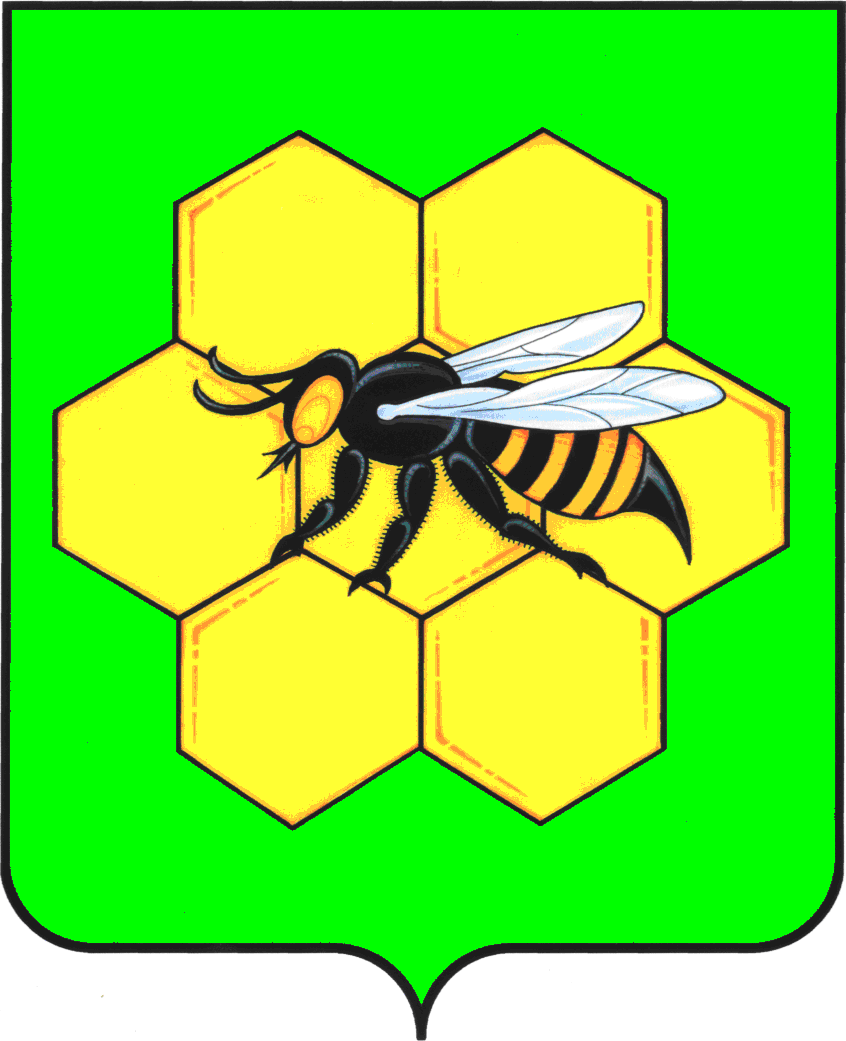 АДМИНИСТРАЦИЯМУНИЦИПАЛЬНОГО РАЙОНА ПЕСТРАВСКИЙСАМАРСКОЙ ОБЛАСТИПОСТАНОВЛЕНИЕот__________30.05.12__________№_____544______НаименованиепрограммыМуниципальная целевая программа «Развитие и поддержка малого и среднего предпринимательства в муниципальном районе Пестравский на 2012-2015 годы»(далее - Программа).Основание для разработкиФедеральный закон от 24.07.2007 г. N 209-ФЗ "О развитии малого и среднего предпринимательства в Российской Федерации"(с изменениями, внесенными Федеральным законом от 18.10.2007 г. N 230-ФЗ), Постановление Правительства Самарской области от 27.03.2009 №184  «Об утверждении областной целевой программы «Развитие малого и среднего предпринимательства в Самарской области» на 2009-2015 годы» . ЗаказчикпрограммыАдминистрация муниципального района Пестравский.Разработчик программыМКУ «Управление сельского хозяйства администрации муниципального района Пестравский Самарской области».Исполнители программыМуниципальный район Пестравский.Цель и задачи программыСодействие развитию малого и среднего предпринимательства в муниципальном районе Пестравский.Важнейшие целевые показатели и индикаторы программы- рост числа субъектов малого и среднего предпринимательства (МСП);- рост числа новых рабочих мест у субъектов МСП;- рост поступлений денежных средств в бюджеты всех уровней;- ежегодный рост среднемесячной заработной платы в МСП;- увеличение объемов производства товаров, предоставления услуг.Перечень основных мероприятий(приложение на 3 листах)- правовое обеспечение малого и среднего предпринимательства; - финансовая поддержка малого и среднего предпринимательства;- информационно-консультационная поддержка малого и среднего предпринимательства;- организационное обеспечение малого и среднего предпринимательства;- социальная защита малого и среднего предпринимательстваСроки и этапы реализации программы2012 – 2015 годыОбъем и источники финансированияпрограммыОбщий объем средств, направляемых на реализацию мероприятий настоящей Программы в 2012-2015 годах, составляет 3400 тыс. руб., в том числе: Федеральный и областной бюджет:2013 г. – 700 тыс. руб.2014 г. – 230 тыс. руб. 2015 г. – 470 тыс. руб. Бюджет муниципального района Пестравский:2012 г. – 300 тыс. руб.2013 г. – 350 тыс. руб.2014 г. – 400 тыс. руб.2015 г. – 500тыс. руб. и ежегодно уточняется по ходу реализации Программы.Привлеченные средства:2013 г. – 100 тыс. руб.2014 г. – 150 тыс. руб.2015 г. – 200 тыс. руб. Ожидаемые конечные результаты реализации программы и показатели социально-экономической эффективности-Устойчивое  развитие  малого и среднего предпринимательства;- рост количества субъектов малого и среднего предпринимательства;- создание дополнительно в секторе  малого и среднего бизнеса новых рабочих мест;- ежегодный рост среднемесячной заработной платы работников субъектов малого и среднего предпринимательства;- ежегодное увеличение объемов производства продукции;-увеличение доли поступлений от малого и  среднего бизнеса в доходную часть бюджета Самарской области, бюджета муниципального района Пестравский, бюджетов сельских поселений. Управление программой и осуществление контроля  за ее реализациейУправление программой осуществляется администрацией муниципального района Пестравский, отчет о ходе выполнения Программы предоставляется ежегодно Главе муниципального района Пестравский.№Содержание  мероприятийОтветственныеисполнителиСрок исполненияИсточник финансированияПравовое обеспечениеПравовое обеспечениеПравовое обеспечениеПравовое обеспечение1.Практическая помощь субъектам  малого и среднего предпринимательства в получении правовой информации, организации консультаций по вопросам применения норм законодательства РФ, Самарской области и муниципальных нормативно-правовых актов.Юридический отдел администрации муниципального района Пестравский,  МКУ «Управление сельского хозяйства администрации муниципального района Пестравский Самарской области»2012-2015 гг.В пределах бюджетных ассигнований на основную деятельность, собственные и привлеченные средстваФинансовая поддержкаФинансовая поддержкаФинансовая поддержкаФинансовая поддержка1.Предоставление субсидий субъектам малого и среднего предпринимательства в области приоритетных направлений;- предоставление грантов начинающим предпринимателям, особенно молодежи;- компенсация затрат субъектам малого и среднего предпринимательства на участие в выставочно-ярмарочной деятельностиАдминистрация муниципального района Пестравский2012 г.2013 г.2014 г.2015 г.Бюджет муниципального района Пестравский:300 тыс. руб.50 тыс. руб.300 тыс. руб.300 тыс. руб.2.Создание и поддержка микрофинансовой организацииАдминистрация муниципального района Пестравский, субъекты МСП.2013 г.2014 г.2015 г.2013 г.2014 г.2015 г.2013 г.2014 г.2015 г.Областной бюджет:700 тыс. руб.230 тыс. руб.470 тыс. руб.Бюджет муниципального района Пестравский:300 тыс. руб.100 тыс. руб.200 тыс. руб.Привлечённые средства:100 тыс. руб.150 тыс. руб.200 тыс. руб.Информационная поддержка малого и среднего предпринимательстваИнформационная поддержка малого и среднего предпринимательстваИнформационная поддержка малого и среднего предпринимательстваИнформационная поддержка малого и среднего предпринимательства1.Ведение реестра субъектов малого и среднего предпринимательства – получателей поддержки  МКУ «Управление сельского хозяйства администрации муниципального района Пестравский Самарской области»2012-2015 гг.В пределах бюджетных ассигнований на основную деятельность2.Создание базы данных по определению возможностей и потребностей субъектов малого и среднего предпринимательства, наличия портфеля заказовМКУ «Управление сельского хозяйства администрации муниципального района Пестравский Самарской области»2012-2015 гг.В пределах бюджетных ассигнований на основную деятельность3.Организация обмена опытом по вопросам развития малого и среднего предпринимательства  с объединениями коммерческих структур других районов МКУ «Управление сельского хозяйства администрации муниципального района Пестравский Самарской области»2012-2015 гг.В пределах бюджетных ассигнований на основную деятельность4.Проведение выставок  товаров народного потребления предприятий малого и среднего бизнесаАдминистрация муниципального района Пестравский2012-2015 гг.В пределах бюджетных ассигнований на основную деятельность 5.Опубликование материалов  в СМИ и размещение на официальном сайте администрации муниципального района Пестравский для субъектов малого и среднего предпринимательстваМКУ «Управление сельского хозяйства администрации муниципального района Пестравский Самарской области»2012-2015 гг.В пределах бюджетных ассигнований на основную деятельность, собственные средства, привлеченные средстваОрганизационное обеспечениеОрганизационное обеспечениеОрганизационное обеспечениеОрганизационное обеспечение1.Проведение семинаров по вопросам деятельности малого и среднего предпринимательства, участие в областных и федеральных семинарах, конференциях, съездах и т.д.МКУ «Управление сельского хозяйства администрации муниципального района Пестравский Самарской области»         2012-2015 гг.В пределах бюджетных ассигнований на основную деятельность,2.Представление лучших предпринимателей  района для  награждения Губернатором Самарской области, Правительством и Думой Самарской области и Главой  муниципального района ПестравскийМКУ «Управление сельского хозяйства администрации муниципального района Пестравский Самарской области»2012-2015 гг.В пределах бюджетных ассигнований на основную деятельность3.Проведение  совещаний по предпринимательствуМКУ «Управление сельского хозяйства администрации муниципального района Пестравский Самарской области»2012-2015 гг.В пределах бюджетных ассигнований на основную деятельность4.Изучение возможностей более широкого вовлечения банков и разработка схем их сотрудничества с субъектами малого и среднего предпринимательстваМКУ «Управление сельского хозяйства администрации муниципального района Пестравский Самарской области»2012-2015 гг.В пределах бюджетных ассигнований на основную деятельность5.Взаимодействие  малых и средних предприятий с крупными путем использования свободных площадей и оборудовании, встраивания в технологические цепочки крупных предприятий, взаимодействия в отдельных циклах производственного процессаМКУ «Управление сельского хозяйства администрации муниципального района Пестравский Самарской области»2012-2015 гг.Внебюджетные средства,собственные средства,привлеченные средстваСоциальная защита малого и среднего предпринимательстваСоциальная защита малого и среднего предпринимательстваСоциальная защита малого и среднего предпринимательстваСоциальная защита малого и среднего предпринимательства1.Разработка дополнительных мер по устранению административных препятствий в развитии малого и среднего предпринимательстваМКУ «Управление сельского хозяйства администрации муниципального района Пестравский Самарской области»2012-2015 гг.В пределах бюджетных ассигнований на основную деятельность